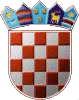 REPUBLIKA HRVATSKA			 KRAPINSKO-ZAGORSKA ŽUPANIJA                        OPĆINA VELIKO TRGOVIŠĆE	                        OPĆINSKI NAČELNIKKLASA: 021-01/17-01/15                             UR.BROJ; 2197/05-17-05-1				 OBJAVA 48/2017Veliko Trgovišće, 23.11.2017.g.   				 						PREDSJEDNIKU OPĆINSKOG VIJEĆA						OPĆINE VELIKO TRGOVIŠĆEPREDMET: Odluka o drugoj  izmjeni i dopuni  Proračuna Općine 	          za 2017.g. – prijedlog – dostavlja se 	Sukladno odredbama   Zakona o proračunu („Narodne novine“ broj:  87/08., 136/12. i 15/15.)  i članka 49. Statuta općine Veliko Trgovišće („Službeni glasnik KZŽ“ broj: 23/09. i 8/13.)  Općinski načelnik općine Veliko Trgovišće utvrdio je prijedlog  II izmjene i dopune Proračuna Općine za 2017. godinu  te prijedloge pratećih dokumenata  usklađenih sa Proračunom , a to su izmjene  i dopune Programa:  -  gradnje objekata i uređaja komunalne infrastrukture u 2017.g.  - održavanja   komunalne infrastrukture  za djelatnosti iz čl.22. ZKG u 2017.g., -  javnih potreba u društvenim djelatnostima u 2017.g.     Gore navedeni dokumenti  upućuje se Općinskom vijeću na donošenje u priloženom tekstu.  	 Pravni osnov  za utvrđivanje prijedloga i donošenje izmjena i dopuna  Proračuna kao i  programa,  utvrđen je odredbama   Zakona o proračunu («Narodne novine» broj:   87/08., 136/12. i 15/15.),   Statuta Općine, Zakona o komunalnom gospodarstvu („Narodne novine“broj:36/95.,70/97.,128/99.,57/00.,129/00.,59/01.,26/03.- pročišćeni  tekst,82/04., 110/04-Uredba, 178/04., 38/09.,79/09., 153/09., 49/11., 84/11., 90/11., 144/12.,94/13., 147/14. i 36/15. ), Zakon o socijalnoj skrbi („Narodne novine“ broj: 153/13., 152/14., 99/15., 52/16. i 16/17.) i Zakon o  lokalnoj i područnoj (regionalnoj ) samoupravi („Narodne novine“ broj: 33/01,60/01-vjerodostojno tumačenje, 129/05,109/07,125/08.,36/09.,150/11., 144/12., 19/13. i 137/15.). 								OPĆINSKI NAČELNIK							                  Robert Greblički 